Trinitapoli  10 aprile 2017CIRCOLARE INTERNA N. 123Il Dirigente Scolastico augura una Buona Pasqua a tutti gli alunni, ai docenti, al D.S.G.A., al personale A.T.A. e a tutti i genitori. Un pensiero augurale va rivolto a tutti i rappresentanti delle Istituzioni Statali, ai Carabinieri, alle Parrocchie, al Signor Sindaco del Comune di Trinitapoli , agli Amministratori Locali, ai Volontari e a tutti coloro i quali si adoperano per migliorare la qualità dell’offerta formativa dell’I.C. “Garibaldi-Leone” di Trinitapoli“Dobbiamo essere consapevoli che troppo spesso siamo curvi e chini sulle realtà quotidianeda non guardare in alto; siamo spesso così protesi verso gli atti piccoli e modesti da diventare incapaci di quelli grandi; siamo così assorbiti dalle cose materiali da perdere ogni sapore per la bellezza e la spiritualità; siamo così avvolti dal chiacchiericcio da non ascoltare più la voce della coscienza che risuona nel silenzio; siamo talmente impegnati alla ricerca spasmodica del piacere da ignorare che esiste una felicità interiore che è ben più alta ed affascinante. Fermiamoci e dedichiamoci, anche in mezzo a problemi, contestazioni e fatiche, ai valori più nobili e profondi.”   SpinozaSia questa la vera Pasqua per ognuno di noi. 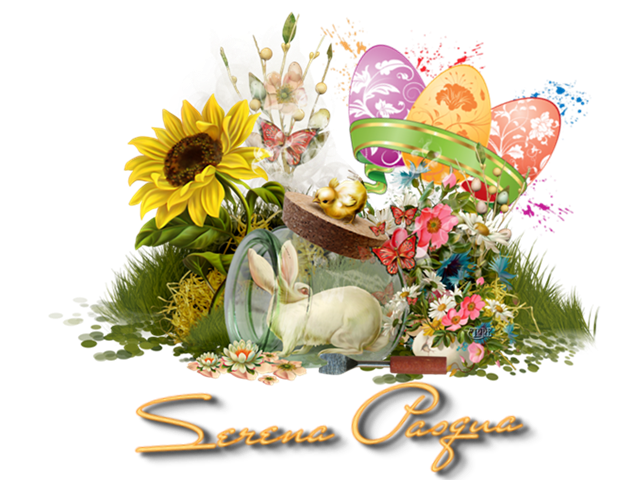 
Come Dirigente Scolastico, con l’apporto professionale dei docenti, penso sia necessario aiutare gli studenti a comprendere, a perdonare, ad essere portatori e testimoni di pace e di concordia, a dare una giusta valutazione sull’arroganza dei popoli.

Noi educatori, dobbiamo insegnare ai nostri bambini e ragazzi i VALORI della PASQUA: RINASCITA, LUCE, SPERANZA, AMORE, dobbiamo aiutarli a confidare che LA REALTA’ STORICA PUÒ CAMBIARE ATTRAVERSO L’EDUCAZIONE DELLE MENTI E DELLO SPIRITO e dobbiamo inculcare in loro la consapevolezza che a muovere il mondo, è solo un’alta formazione culturale della persona governata dal pensiero critico osservante ed ossequiosa delle leggi e dei principi universali del rispetto dell’umanità.


Auguro a tutti di trovare la forza di adempiere a questo compito, con competenza e tenacia per potere assicurare ai nostri alunni un tempo di Pasqua e di vita più consoni alla dignità umana e alla tutela del diritto alla serenità. L’occasione mi è gradita per rivolgere un augurio sentito di Buona Pasqua a tutti Voi, 
Un sentito grazie a tutti coloro che hanno consentito ai nostri alunni in questo anno scolastico che si avvia alla conclusione, di offrire il meglio di se stessi, per migliorare le loro competenze, di approfondire le loro conoscenze ma principalmente di vivere la scuola come una significativa e forte esperienza di vita, di formazione, di maturazione, di legalità.


BUONA PASQUA A TUTTI VOI!Il DIRIGENTE SCOLASTICOROBERTA LIONETTI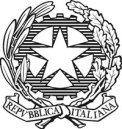 ISTITUTO COMPRENSIVO STATALE  “ GARIBALDI – LEONE ”76015 Trinitapoli - Via Pirandello, 19  Cod. Mecc.: FGIC87500D – C.F.: 90101490721Tel.  e Fax: 0883/631182  E-mail: fgic87500d@istruzione.it  web:  www.scuolagaribaldi.eu      Posta Certificata: FGIC87500D@PEC.ISTRUZIONE.IT T R I N I T A P O L I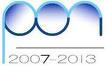 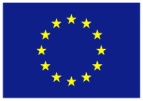 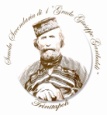 ISTITUTO COMPRENSIVO STATALE  “ GARIBALDI – LEONE ”76015 Trinitapoli - Via Pirandello, 19  Cod. Mecc.: FGIC87500D – C.F.: 90101490721Tel.  e Fax: 0883/631182  E-mail: fgic87500d@istruzione.it  web:  www.scuolagaribaldi.eu      Posta Certificata: FGIC87500D@PEC.ISTRUZIONE.IT T R I N I T A P O L I